АДМИИСТРАЦИЯ ВЕСЬЕГОНСКОГО РАЙОНАТВЕРСКОЙ ОБЛАСТИП О С Т А Н О В Л Е Н И Ег. Весьегонск28.12.2016											   № 471Об утверждении  Муниципальной программы  муниципального образования «Весьегонский район» Тверской области «Развитие системы образования Весьегонского района»  на 2017-2019 годы.В соответствии с  Порядком принятия решений о разработке  муниципальных программ, формирования , реализации и проведения  оценки эффективности реализации муниципальных программ в Весьегонском районе  Тверской области , утвержденном  постановлением администрации Весьегонского района  от 14.08.2013 № 473 , с изменениями  от  19.11.2015 № 463, п о с т а н о в л я ю: Утвердить муниципальную программу  Весьегонского района Тверской области  « Развитие системы образования Весьегонского района»  на 2017-2019 годыРазместить настоящее постановление на официальном сайте муниципального образования Тверской области « Весьегонский район»  в информационно-телекоммуникационной сети интернет.Настоящее постановление вступает в силу с 01.01.2017 и подлежит официальному опубликованию в газете «Весьегонская жизнь».Контроль за выполнением настоящего постановления возложить на заместителя главы администрации района Живописцеву Е.А.Настоящее постановление вступает в силу с 01.01.2017.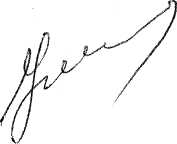 Глава администрации района	И.И. Угнивенко